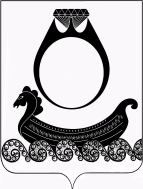 АДМИНИСТРАЦИЯ ГОРОДСКОГО ПОСЕЛЕНИЯПОСЁЛОК КРАСНОЕ-НА-ВОЛГЕ  КРАСНОСЕЛЬСКОГО МУНИЦИПАЛЬНОГО РАЙОНА КОСТРОМСКОЙ ОБЛАСТИП О С Т А Н О В Л Е Н И Е«11»  июля  2022  года                                                                    № 226О внесении изменений в постановление № 172 от 19.07.2019 года «О создании общественной комиссии по обеспечению контроля за ходом реализации мероприятий по благоустройству территориигородского поселения поселокКрасное-на-Волге Красносельскогомуниципального района Костромской области»В связи с организационно-штатными и кадровыми изменениями и избранием депутатов Совета депутатов нового созыва,администрация городского поселения поселок Красное-на-Волге Красносельского муниципального района Костромской области:ПОСТАНОВЛЯЕТ:1.Внести изменения в состав общественной комиссию по обеспечению контроля за ходом реализации мероприятий по благоустройству территории городского поселения поселок Красное-на-Волге Красносельского муниципального района Костромской областиприложение № 1изложить в следующей редакции;2.  Настоящее постановление вступает в силу с даты его подписания и подлежит официальному опубликованию, а также размещению  на официальном сайте администрации городского поселения поселок Красное-на-Волге Красносельского муниципального  района Костромской области в информационно-телекоммуникационной сети «Интернет».                Глава городского поселения                                        В.Н. НедорезовПриложение № 1 к постановлению администрации городского поселения пос.  Красное-на-Волге          Красносельского  муниципального района Костромской области«11» июля 2022 г. № 226Общественная комиссия по реализации мероприятий по благоустройству территории городского поселения поселок Красное-на-Волге Красносельского муниципального района Костромской области- председатель общественной комиссии - Недорезов Владимир Николаевич - глава городского поселения поселок Красное-на-Волге Красносельского муниципального района Костромской области;- заместитель общественной комиссии - Минько Андрей Григорьевич - ведущий эксперт по благоустройству администрации городского поселения поселок Красное-на-Волге Красносельского муниципального района Костромской области;Члены комиссии:- Зародова Елена Владимировна - заведующий отделом городского хозяйства Администрации городского поселения поселок Красное-на-Волге Красносельского муниципального района Костромской области;- Хоменко Людмила Владимировна - заведующий отделом имущественных и земельных отношений  Администрации городского поселения поселок Красное-на-Волге Красносельского муниципального района Костромской области;- Канаичева Наталья Евгеньевна - заведующий отделом архитектуры и градостроительстваАдминистрации городского поселения поселок Красное-на-Волге Красносельского муниципального района Костромской области;- Цветков Алексей Владимирович - главный специалист отдела городского хозяйства Администрации городского поселения поселок Красное-на-Волге Красносельского муниципального района Костромской области;- Всемирнова Елена Геннадьевна - председатель Совета депутатов городского поселения поселок Красное-на-Волге Красносельского муниципального района Костромской области;- Стукалова Ирина Александровна - депутат Совета депутатов городского поселения поселок Красное -на- Волге Красносельского муниципального района Костромской области;- Тюрина Ольга Евгеньевна -депутат Совета депутатов городского поселения поселок Красное - на -Волге Красносельского муниципального района Костромской области;- Представитель государственной инспекциипо безопасности дорожного движения в Красносельском районе (по согласованию);